根据《厦门市教育局关于印发厦门市2017年小学毕业和初中招生工作意见的通知》（厦教基〔2017〕16号）精神，特制定本校2017年初中排球特长生招生方案。一、招生对象符合海沧区初中生报名条件的应届小学毕业生，且小学阶段均在学籍所在校实际就读。海沧区公办小学就读的非本市户籍应届小学毕业生，其父（母）在厦门居住、务工且缴社保要满一年。　二、招生计划排球特长生15名（不限男女）。三、报考条件（一）综合素质评价毕业总评六个维度全部达到良好以上，“运动与健康”维度（排球特长）表现突出，具备初中学习的文化基础和学习能力；（二）具有良好的身体素质和一定的专项运动技能，有排球运动潜力；或经学校推荐，身体素质和排球技能特别好的学生；（三）身高在156cm及以上且近两年曾代表学校参加区级（含区级）以上排球比赛的队员；（四）具备走读条件（学校不提供住宿）。四、报名时间与报名方式（一）报名时间：2017年5月2日起至5月10日（工作日）。（二）报名地点：厦门双十中学海沧附属学校初中教务处（沧林东三路309号4号楼6楼）。（三）报考注意事项：每位考生只能报考一所学校、一个项目，不得兼报。（四）报名须知：凡符合条件的考生，报名时需带以下材料：(所有复印件须用A4纸)1.《厦门双十中学海沧附属学校2017年初中排球特长生招生报名表》（见附件1）。报名表可到网上下载或直接到我校初中教务处领取。下载地址：“海沧区政府网站”—“重点信息公开”—“教育”—“招生咨讯”栏目，网址：http://www.haicang.gov.cn/xx/zdxxgk/zdlyxxgk/jiaoyu/zhshzx/。2.户口簿或身份证原件及复印件（非本市户籍的考生须提供近一年父（母）在厦居住的暂住证明、劳动合同和厦门市地方税务局社会保险缴费证明等原件及复印件）3.考生综合成长记录袋（《小学生素质发展报告册》原件和报告册中首页及五、六年级的学生素质发展报告表的复印件；体育表彰特别是近两年参加省市区教育主管部门组织的排球比赛获奖证书的原件和复印件，参赛未获奖则提供学校参赛证明；其他各类教育行政部门的表彰、获奖证书原件及复印件）；4.近期正面免冠一寸照片2张（与报名表、申请表上的照片同一底片，用于粘贴报名表、准考证），背面写上姓名、现所在学校名称；报名时请带原件复核，原件核对后由考生带回，复印件一律不退回。五、考核录取办法（一）考核方法总积分=专业特长测试分+参赛奖励分1.专业特长测试分（100分）=身体素质测试（40分）+专项测试（60分）（1）身体素质测试（40分）①立定跳远（10分）；②50米跑（10分）；③助跑摸高（10分）；必须双脚起跳；④三米三向移动（10分）。（2）专项测试（60分）①发球（10分）：发5次球，每次成功1分，其余5分为技评分；②垫球（15分）：对墙垫40次满分（10分），其余5分为技评分；③传球（15分）：对墙传20次满分（10分），其余5分为技评分；④扣球（20分）：自抛（自传或自垫）自扣5次，每次4分，成功2分，技评2分，根据扣球质量评定分数，球网高度男子2.43米；女子2.24米。三米三向移动测试，发球、垫球、传球、扣球专项测试方法详见附件2。2.参赛奖励分根据考生参加的学校排球队在市、区教育主管部门组织或参与组织的排球比赛成绩，进行量化评比。其中区赛前一、二名积分6分，区赛前三、四名积分3分，区赛前五至六名积分2分；市赛前一、二名积分10分，市赛前三、四名积分8分，市赛前五、六名积分6分，市赛前七、八名积分5分。取参加比赛最高积分，不累加。（二）录取办法1.从专业特长测试成绩合格（总分不低于60分）的考生中，按总积分由高到低确定拟录取名单；2.若合格考生人数少于招生名额，则按实际的合格人数录取，不递补；3.已被其他特色学校、特色班提前录取的学生，不再予以录取。（三）时间安排1.特长生资格送审：2017年5月15日前。2.专业特长测试时间：5月20-21日3.测试地点：厦门双十中学海沧附属学校4.公示拟录取对象名单：经海沧区教育局审核批准后,于6月15日前在海沧区政府网站和学校公众微信号、校务公开栏公示，考生可通过厦门双十中学海沧附属学校公众微信号查询录取结果。六、招生工作领导机构学校成立招生工作领导小组和监督小组。1.领导小组组长：黄马福成员：王晓波 余 伟 苏素玉 卢寒青 谢忠明2.监督小组组 长：肖伟荣成 员：李 韡 李 鹏 陈世英七、其他事项1.本方案在校务公开栏及海沧区政府网站公示，接受群众监督。2.逾期未报名视为放弃；经审核发现提供的材料造假，则取消考生报名资格；未按时参加专业特长测试者视为弃权。3.本方案未尽事宜由厦门双十中学海沧附属学校招生领导小组负责解释。4.联系地址：厦门双十中学海沧附属学校初中教务处（沧林东三路309号4号楼6楼）； 咨询电话：0592-6885611。　学校微信公众号：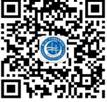 附件：1.厦门双十中学海沧附属学校2017年初中排球特长生报名表2.三米三向移动、发球、垫球、传球、扣球测试说明厦门双十中学海沧附属学校2017年4月25日